	 T.C.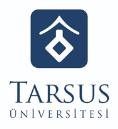 TARSUS ÜNİVERSİTESİ REKTÖRLÜĞÜ	 T.C.TARSUS ÜNİVERSİTESİ REKTÖRLÜĞÜ	 T.C.TARSUS ÜNİVERSİTESİ REKTÖRLÜĞÜ	 T.C.TARSUS ÜNİVERSİTESİ REKTÖRLÜĞÜPERSONEL DAİRE BAŞKANLIĞINAPERSONEL DAİRE BAŞKANLIĞINAPERSONEL DAİRE BAŞKANLIĞINAPERSONEL DAİRE BAŞKANLIĞINA                 Personel kimlik kartı düzenlenebilmesi için aşağıda belirtilen bilgilerin doğru olduğunu beyan ederim. Personel kimlik kartımın düzenlenmesi hususunda gereğini arz ederim.….../..…./202….                 Personel kimlik kartı düzenlenebilmesi için aşağıda belirtilen bilgilerin doğru olduğunu beyan ederim. Personel kimlik kartımın düzenlenmesi hususunda gereğini arz ederim.….../..…./202….                 Personel kimlik kartı düzenlenebilmesi için aşağıda belirtilen bilgilerin doğru olduğunu beyan ederim. Personel kimlik kartımın düzenlenmesi hususunda gereğini arz ederim.….../..…./202….                 Personel kimlik kartı düzenlenebilmesi için aşağıda belirtilen bilgilerin doğru olduğunu beyan ederim. Personel kimlik kartımın düzenlenmesi hususunda gereğini arz ederim.….../..…./202….Adı SoyadıAdı SoyadıİmzaİmzaT.C. Kimlik NoT.C. Kimlik NoAdı SoyadıAdı SoyadıÜnvanıÜnvanıKurum Sicil NoKurum Sicil NoEmekli Sicil NoEmekli Sicil NoKadro BirimiKadro BirimiBölümü (Akademik Personel için)Bölümü (Akademik Personel için)Ek Gösterge (Personel Daire Başkanlığı dolduracak)Ek Gösterge (Personel Daire Başkanlığı dolduracak)PERSONEL KİMLİK KARTI TALEP NEDENİPERSONEL KİMLİK KARTI TALEP NEDENİPERSONEL KİMLİK KARTI TALEP NEDENİPERSONEL KİMLİK KARTI TALEP NEDENİÜniversiteye Açıktan veya Naklen Atama  (    )Statü (Ünvan) Değişikliği                                      (    )İsim veya Soyadı Değişikliği(    )Birim/Bölüm Değişikliği                              (    )Kart Arızası (Yıpranma/Kırılma)(    )Kaybolma                              (    )                   Yukarıda bilgileri yer alan personele, Üniversitemiz Personel Kimlik Kartı verilmesi hususunda gereğini arz/rica ederim.                   Yukarıda bilgileri yer alan personele, Üniversitemiz Personel Kimlik Kartı verilmesi hususunda gereğini arz/rica ederim.                   Yukarıda bilgileri yer alan personele, Üniversitemiz Personel Kimlik Kartı verilmesi hususunda gereğini arz/rica ederim.                   Yukarıda bilgileri yer alan personele, Üniversitemiz Personel Kimlik Kartı verilmesi hususunda gereğini arz/rica ederim.Tasdik Eden Birim AmirinTasdik Eden Birim Amirin                                              Adı Soyadı                                              Adı Soyadı  İmza  İmzaNOT:NOT:Bu form noksansız ve tam olarak doldurulacaktır. Bilgilerin eksik olması durumunda işlem yapılmayacaktır.Bu form noksansız ve tam olarak doldurulacaktır. Bilgilerin eksik olması durumunda işlem yapılmayacaktır.Bu form noksansız ve tam olarak doldurulacaktır. Bilgilerin eksik olması durumunda işlem yapılmayacaktır.Bu form noksansız ve tam olarak doldurulacaktır. Bilgilerin eksik olması durumunda işlem yapılmayacaktır.